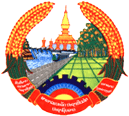 ສາທາລະນະລັດ ປະຊາທິປະໄຕ ປະຊາຊົນລາວສັນຕິພາບ ເອກະລາດ ປະຊາທິປະໄຕ ເອກະພາບ ວັດທະນະຖາວອນອົງການໄອຍະການປະຊາຊົນສູງສຸດ				ກົມຕິດຕາມກວດກາການ​ດຳ​ເນີນຄະດີແພ່ງ					        ເລກທີ......../ອອປສ.ກຕພ							      ນະຄອນຫຼວງວຽງ​ຈັນ, ວັນທີ...../......./ 2017ບົດສະຫຼຸບປະຈຳ​ເດືອນ 10/2017​ໃນການເຄື່ອນໄຫວວຽກງານຮອບດ້ານ ຂອງກົມຕິດຕາມກວດກາການດຳເນີນຄະດີແພ່ງ ແລະ ທິດທາງແຜນການເຄື່ອນໄຫວວຽກໃນເດືອນ 11/2017ອີງຕາມ  ທິດທາງແຜນການເຄື່ອນໄຫວວຽກງານປະຈໍາເດືອນ ຂອງອົງການໄອຍະການປະຊາຊົນສູງສຸດ;ອີງຕາມ   ແຜນການເຄື່ອນໄຫວວຽກງານໃນເດືອນ 10/2017 ຂອງກົມຕິດຕາມກວດກາການດຳເນີນຄະດີແພ່ງ.ຜ່ານການເຄື່ອນໄຫວວຽກງານ ຂອງກົມຕິດຕາມກວດກາການດຳເນີນຄະດີແພ່ງໃນໄລຍະໜຶ່ງເດືອນຜ່ານມາສາມາດສະຫຼຸບໄດ້ດັ່ງນີ້:ດ້ານການເມືອງ-ແນວຄິດ	ເອົາໃຈໃສ່ສຶກສາອົບຮົມການເມືອງແນວຄິດໃຫ້ແກ່ອ້າຍ,ນ້ອງພະນັກງານພາຍໃນກົມໃຫ້ອຸ່ນ​ອ່ຽນ, ທຸ່ນ​ທ່ຽງ, ມີຄວາມໜັກແໜ້ນທາງດ້ານການເມືອງ, ເຊື່ອໝັ້ນຕໍ່ການນຳພາຂອງພັກ-ລັດ, ມີຄວາມບຸກບືນຫ້າວຫັນຕໍ່ໜ້າທີ່ວຽກງານ, ປະ ຕິບັດໜ້າທີ່ວຽກງານດ້ວຍຄວາມບໍລິສຸດສັດຊື່, ປອດໃສຂາວສະອາດ ແລະ ເພີມທະວີຄວາມສາມັກຄີຮັກແພງຊ່ວຍ ເຫຼືອ​ເຊິ່ງກັນ ແລະ ກັນລະຫວ່າງອ້າຍ, ເອື້ອຍນ້ອງພະນັກງານພາຍໃນກົມ ແລະ ພາຍນອກໄດ້ດີ.ຜົນງານ ແລະ ການເຄື່ອນໄຫວວຽກງານ ໃນໜຶ່ງເດືອນຜ່ານມາຫົວໜ້າກົມຮ່ວມປະຊຸມປືກສາຫາລື ກ່ຽວກັບຄະດີ ທ້າວ ກິມພີມພາ (ໂຈດ) ແລະ ນາງ ບຸນມີ ສີພາຄໍາ (ຈໍາເລີຍ) ເລື່ອງ: ທວງຄ່າເສຍຫາຍ;ຫົວໜ້າກົມ ເຂົ້າຮ່ວມຮັບຝັງກອງປະຊຸມສະພາແຫ່ງຊາດເທື່ອທີ IV ຂອງສະພາແຫ່ງຊາດ ຊຸດທີ 08 ທີ່ ຫຼັກ 06 ວັນທີ 25 ຫາ 26 ຕຸລາ 2017;ຮອງຫົວໜ້າກົມແພ່ງ (ທ່ານ ໄຊຊະນະ ລາດຊະວົງ) ເຂົ້າຮ່ວມພິທີຮັບສະມາຊິກພັກສໍາຮອງໜ່ວຍພັກຫ້ອງການອົງ ການໄອຍະການປະຊາຊົນສູງສຸດ;ຮອງຫົວໜ້າກົມແພ່ງ (ທ່ານ ບົວລີ ເພັດມີໄຊ) ເຂົ້າຮ່ວປະຊຸ່ມກ່ຽວກັບການຄໍ້າປະກັນການປະຕິບັດສັນຍາຢູ່ ໂຮງ ແຮມ ລາວພາຊາ 02  ວັນ, ປະຊຸມຢູ່ທ່າລາດ (ແຂວງ ວຽງຈັນ) 02 ວັນ ກ່ຽວກັບການຂຽນປື້ມອະທິບາຍກົດໝາຍ ແພ່ງ ແລະ ເສດຖະກິດ;ຄະນະກົມແພ່ງ, ຫົວໜ້າພະແນກ ແລະ ວິຊາການ  ພະນັກງານທັງໝົດພາຍໃນກົມເຂົ້າຮ່ວມຂະບວນການອອກແຮງງານລວມ ຢູ່ ອົງການໄອຍະການປະຊາຊົນສູງສຸດ ເພື່ອສ້າງຂະບວນການຕອນຮັບກອງປະຊຸມເປີບັ້ນແຂ່ງຂັນ 05 ເປັນເຈົ້າ ຂອງສະຫະພັນກຳມະບານລາວ ແລະ ເຂົ້າຮ່ວມລວມກົມປະຈໍາເດືອນ ກັນຍາ 2017;ຫົວໜ້າພະແນກ ຕິດຕາມກວດການການດຳເນີນຄະດີແພ່ງ ຫົວໜ້າພະແນກ ພ້ອມດ້ວຍວິຊາການຈໍານວນໜຶ່ງລົງເກັບກຳຂໍ້ມູນຢູ່ກອງຄຸ້ມຄອງພາຫະນະ ແລະ ການຂັບຂີ່ນະຄອນຫຼວງ ທີ່ ທົ່ງປົ່ງ, ໄປພົວພັນວຽກທີ່ ສູນແກ້ໄຂຂໍ້ຂັດແຍ່ງທາງດ້ານເສດຖະກິດ ກະຊວງຍຸຕິທຳ ແລະ ໄປພົວພັນວຽກຢູ່ກະຊວງຊັບພະຍາກອນທຳມະຊາດ ແລະ ສິ່ງ ແວດລ້ອມ ຢູ່ທີ່ ໜອງບືກ.ຫົວໜ້າພະແນກຕິດຕາມກວດກາການດຳເນີນຄະດີການຄ້າ, ຄອບຄົວ ແລະ ເດັກ ຫົວໜ້າພະແນກ ເຂົ້າຮ່ວມປະຊຸມຢູ່ຫ້ອງວ່າການສູນກາງພັກຫຼັ 6, ເປັນເວລາ 01 ມື້, ເຂົ້າຮ່ວມກອງປະຊຸມຢູ່ແຂວງ ບໍລິຄໍາໄຊ ຫົວຂໍ້ການຂຽນປື້ມຄູ່ມືຄະດີອາຍາ  ແຕ່ວັນທີ 18 ຫາ 20 ຕຸລາ 2017 ແລະ ເຂົ້າຮ່ວມປະຊຸມຢູ່ໂຮງແຮມ ລາວພຣາຊາ, ຮອງຫົວໜ້າພະແນກ ພ້ອມດ້ວຍວິຊາການ ໄດ້ລົງເກັບກຳເອົາຂໍ້ມູນຢູ່ທີ່ ດິນນະຄອນຫຼວງ ແລະ ທີ່ດິນເມືອງ ນາຊາຍທອງ.ຮອງຫົວໜ້າພະແນກຕິດຕາມກວດກາການດຳເນີນຄະດີຂັ້ນຮື້ຟື້ນ ແລະ ວິຊາການ ເຂົ້າຮ່ວມສຳມະນາກ່ຽວກັບການຄໍ້າປະກັນການປະຕິບັດສັນຍາຢູ່ໂຮມແຮມລາວພຣາຊາ, ໄປພົວພັນເອົາຂໍ້ມູນຢູ່ຫ້ອງການທີ່ດິນເມືອງ ໄຊທານີ.​ຂາ​ເຂົ້າ-ຂາ​ອອກຂອງກົມ ຮັບຄະດີເຂົ້າໃໝ່ ແລະ ສົ່ງອອກສຳນວນຄະດີອອກໃນໜຶ່ງເດືອນຜ່ານມາມີດັ່ງນີ້:    ສໍານວນຄະດີຂັ້ນລົບລ້າງ, ຄໍາຮ້ອງຂໍຮື້ຟື້ນ, ສໍານວນທວງມາ ແລະ ຂໍ້ຕົກລົງສະພາ ເຂົ້າໃໝ່ເລີ່ມແຕ່ ວັນທີ 01-29ຕຸລາ  2017 ມີທັງໝົດ = 59 ເລື່ອງ; ຄະນະ​ກົມ​ຄົ້ນຄ້ວາ, ແກ້ໄຂແລ້ວ ​​​ແລະ ​​​ສົ່ງເລຂາ​ເຂົ້າ​​ເຊັນ​ຄະນະ​ນຳ ອອປສ =  36 ເລື່ອງ;ສົ່ງສຳນວນອອກໃນເດືອນ​ນີ້ທັງໝົດ =  43 ​ເລື່ອງ;ຊ່ວຍວຽກຄະນະກົມ ເຮັດບົດສະຫຼຸບປະຈໍາເດືອນ, ປະຈຳໄຕມາດ, ປະຈໍາປີ ແລະ ເຮັດວຽກບໍລິຫານຕ່າງໆຢູ່ພາຍໃນກົມຕາມມອບໝາຍ.ການແກ້ໄຂວຽກງານດ້ານວິຊາສະເພາະ( ເລີ່ມແຕ່ ວັນທີ 01-29 ຕຸລາ 2017 )1./ ສໍານວນຄະດີຂັ້ນລົບລ້າງ- ຄະດີເກົ່າຄ້າງມາແຕ່ເດືອນ	9/2017	=      09    ເລື່ອງ;- ຄະດີເຂົ້າໃໝ່ໃນເດືອນ	10/2017	=      25    ເລື່ອງ;- ລວມທັງໝົດ				=      34    ເລື່ອງ;- ແກ້ໄຂສົ່ງອອກໃນເດືອນ			=      23    ເລື່ອງ. ໃນນີ້: - ຖະແຫຼງ ຢ/ຢ :  14  ເລື່ອງ;								            - ຖະແຫຼງ ປ/ປ :  09  ເລື່ອງ.- ຍັງພວມຄົ້ນຄວ້າ				  =     11   ເລື່ອງ.          2./  ຄໍາຮ້ອງຂໍຮື້ຟື້ນ ແລະ ຄໍາຮ້ອງຂໍຄວາມເປັນທຳ				- ຄ້າງມາແຕ່ເດືອນ		9/2017	=      26   ເລື່ອງ;- ຄໍາຮ້ອງເຂົ້າໃໝ່ໃນເດືອນ	10/2017	=      19   ເລື່ອງ; ໃນນີ້: ຄໍາຮ້ອງຂໍຄວາມເປັນທໍາ  0 ເລື່ອງ.- ລວມທັງໝົດ				=      45   ເລື່ອງ;- ແກ້ໄຂແລະສົ່ງອອກ				=      20   ເລື່ອງ,  ໃນນີ້:  - ທວງສໍານວນ  :   17   ເລື່ອງ;        - ຕົກລົງບໍ່ຮື້ຟື້ນ :   01   ເລື່ອງ;   - ສົ່ງພາກສ່ວນອື່ນ:  02  ເລື່ອງ.- ຍັງພວມຄົ້ນຄວ້າ				=      25   ເລື່ອງ.3./ ສໍານວນຄະດີທວງມາ (ທວງຕາມ​ຂໍ້​ຕົກລົງ​ສະພາ ແລະ ທວງຕາມ​ຄຳ​ຮ້ອງ​ຂໍ​ຮື້​ຟື້ນ)- ຄ້າງມາແຕ່ເດືອນ	9/2017	=   70  ເລື່ອງ, ໃນນີ້: - ສໍານວນທວງຕາມ ຂ/ຕ :      41   ເລື່ອງ;						       - ສໍານວນທວງຕາມຄໍາຮ້ອງ:     29   ເລື່ອງ.- ເຂົ້າໃໝ່ໃນເດືອນ	10/2017  	=    14  ເລື່ອງ. ໃນນີ້: - ສໍານວນທວງຕາມ ຂ/ຕ:       04   ເລື່ອງ;						     - ສໍານວນທວງຕາມຄໍາຮ້ອງ:        10   ເລື່ອງ.- ລວມທັງໝົດ			=    84  ເລື່ອງ.- ແກ້ໄຂແລະສົ່ງອອກ		=   01   ເລື່ອງ, ໃນນີ້ - ສະເໜີຮື້ຟື້ນຕາມຂໍ້ຕົກລົງສະພາ:   0   ເລື່ອງ;            - ຄໍາຕົກລົງບໍ່ຮື້ຟື້ນຕາມຂໍ້ຕົກລົງສະພາ:    0   ເລື່ອງ;						      - ສະເໜີຮື້ຟື້ນຕາມຄໍາຮ້ອງ:             0   ເລື່ອງ;				         		      - ຄໍາຕົກລົງບໍ່ຮື້ຟື້ນຕາມຄໍາຮ້ອງ:       01   ເລື່ອງ.- ຍັງພວມຄົ້ນຄວ້າ		=  83  ເລື່ອງ. ໃນນີ້: - ສໍານວນທວງຕາມ ຂ/ຕ:     45   ເລື່ອງ;				           	       - ສຳນວນທວງຕາມຄໍາຮ້ອງ:   38  ເລື່ອງ.4./ ຂໍ້​ຕົກລົງ​ສະພາແຫ່ງຊາດ ( ທີ່ຍັງບໍ່ທັນໄດ້ທວງສຳນວນຄະດີ).  	- ຄ້າງ​ມາ​ແຕ່​ເດືອນ 		9/2017	 =    03  ​ເລື່ອງ;	- ຮັບ​ເຂົ້າ​ໃໝ່​ໃນ​ເດືອນ 	10/2017	 =    01  ເລື່ອງ;	  - ລວມທັງ​ໝົດ				 =    04  ເລື່ອງ;	  - ​ແກ້​ໄຂ​ສົ່ງ​ອອກ                     		 =    03  ເລື່ອງ;	 -  ຍັງ​ພວມ​ຄົ້ນຄວ້າ			=      01  ເລື່ອງ. ສັງ​ລວມຄະດີ ແລະ ຄຳຮ້ອງທັງໝົດ :  - ຄະດີ ແລະ ຄຳຮ້ອງຄ້າງມາແຕ່ເດືອນ   9/2017	=   108    ເລື່ອງ;    - ຄະດີຮັບເຂົ້າໃໝ່ໃນເດືອນ              10/2017 	=     59    ເລື່ອງ;    - ລວມທັງໝົດ					=    167    ເລື່ອງ;    - ກົມ​ຄົ້ນຄວ້າ​​ ແລະຄະນະນໍາເຊັນ, ສົ່ງອອກແລ້ວ​		=      47    ເລື່ອງ;                                                             - ຍັງຄ້າງ					=  120  ເລື່ອງ, (ໃນນີ້: ເອົາເຂົ້າເຊັນການນໍາ: 03   ເລື່ອງ);                                                                         (ຄ້າງກວດຄະນະກົມ :        15  ເລື່ອງ);                                                                         (ຄ້າງນໍາວິຊາການ   :         112  ເລື່ອງ).ວຽກ​ງານທີ່​​ໄດ້​ຈັດຕັ້ງປະຕິບັດ​ໄດ້​ ແລະ ວຽກ​ທີ່​ບໍ່​ສາມາດຈັດຕັ້ງປະຕິບັດ​ໄດ້ຕາມ​​ແຜນກາ​ນ.  ກ. ວຽກ​ທີ່​​ຈັດຕັ້ງປະຕິບັດ​ໄດ້​ສຶກສາອົບຮົມວຽກງານແນວຄິດ, ​ເຕົ້າ​ໂຮມ​ຄວາມ​ສາມັກຄີພະນັກງານພາຍໃນກົມ;ຜ່ານຄະດີຮ່ວມຄະນະກຳມະການ ອອປສ   01 ຄັ້ງ, (ຄົ້ນຄວ້າຄະດີສໍາເລັດ 07   ເລື່ອງ);​ຜ່ານຄະດີຂັ້ນກົມ ໄດ້  09 ຄັ້ງ,  (ຄົ້ນຄວ້າຄະດີ 49  ເລື່ອງ);ຜ່ານຄະດີພະ​ແນ​ກກວດກາ​ຄະດີຂັ້ນ​ຮື້​ຟື້ນ 04ໄດ້  ຄັ້ງ, (ຄົ້ນຄວ້າຄະດີ 16 ເລື່ອງ);ຜ່ານຄະດີພະ​ແນ​ກການ​ຄ້າ​ຄອບຄົວ, ການຄ້າ ​ແລະ ​ເດັກ ໄດ້  04 ຄັ້ງ, (ຄົ້ນຄວ້າຄະດີ 07 ເລື່ອງ);ຜ່ານຄະດີພະ​ແນ​ກຕິດຕາມກວດກາ​ຄະດີ​ແພ່ງ ໄດ້  02     ຄັ້ງ, (ຄົ້ນຄວ້າຄະດີ  07  ເລື່ອງ);​​​ຂ. ວຽກ​ທີ່​ບໍ່​ສາມາດ​ຈັດຕັ້ງປະຕິບັດ​ໄດ້​ຕາມ​ແຜນການການຜ່ານຄະດີຮ່ວມກັບຄະນະກຳມະການໄອຍະການປະຊາຊົນ ແລະ ຫຼາຍພາກສ່ວນ ບໍ່ສາມາດປະຕິບັດໄດ້ຕາມແຜນການ 2 ຄັ້ງຕໍ່ເດືອນ;ບໍ່ສາມາດແກ້ໄຂຄະດີ, ຄໍາຮ້ອງໃຫ້ເຫຼືອ 2 ຕົວເລກໄດ້;ໄດ້ຮັບສ່ອງແສງລາຍງານສະພາບການເຄື່ອນໄຫວປະຈໍາອາທິດຂອງບັນດາພະແນກ.ຈຸດດີ, ຈຸດອ່ອນ ແລະ ຂໍ້ຄົງຄ້າງກ. ຈຸດ​ດີ ​-ສາມາດ​ເຕົ້າ​ໂຮມ​ຄວາມ​ສາມັກຄີ ​ແລະ ພະນັກງານ​ແຕ່ລະຄົນ​ມີ​ແນວ​ຄິດ​ອຸ່ນ​ອ່ຽນ, ທຸ່ນ​ທ່ຽງດີ ແລະ ໄດ້ປະກອບສ່ວນເຂົ້າໃນວຽກງານວິຊາສະເພາະ ແລະ ຂະບວນການອື່ນໆ ທີ່ທາງການຈັດຕັ້ງມອບໝາຍໃຫ້ຢ່າງຈູບຈ້າວຫ້າວຫັນ;	-ຄະນະກົມໄດ້ປັບປຸງແບບແຜນວິທີເຮັດວຽກໂດຍສ້າງເປັນແຜນການເຄື່ອນໄຫວຂອງກົມຢ່າງລະອຽດຈະແຈ້ງໃນ 6 ເດືອນທ້າຍປີ 2017 ແລະ ພະແນກກໍນໍາໄປຜັນຂະຫຍາຍເຂົ້າໃນວຽກງານຕົວຈິງຢ່າງໄດ້ຮັບຜົນດີ;-ຄະນະ​ກົມ​ລວມ​ເຖິງ​ການ​ນຳ​ແຕ່​ລະ​ພະ​ແນ​ກ ​ໄດ້​ເອົາ​ໃຈ​ໃສ່​ນຳພາ​ຜ່ານ​ຄະດີ​ຕາມ​ພາລະ​ບົດບາດ​ຂອງ​ຕົນໄດ້ຕາມແຜນການທີ່ວາງໄວ້;- ​ໄດ້​ນຳ​ພາ​ຜ່ານ​ຄະດີ​ຂັ້ນກົມ, ຂັ້ນພະ​ແນ​ກ​ໄດ້​ຈຳນວນ​ຫຼາຍຄະດີ ຖ້າທຽບໃສ່ເດືອນຜ່ານມາ.ຂ. ສາ​ເຫດ​ພາ​ໃຫ້​ມີ​ຈຸ​ດດີ:-​ ມີ​ການ​ຊີ້ນຳໆ​ພາ​ຈາກ​ຄະນະ​ນຳ ອອປສ ຜູ້​ຊີ້​ນຳ​ຢ່າງ​ໃກ້​ສິດ ແລະ ການຊີ້ນໍາຂອງຄະນະກົມຢ່າງແທດເຖິງ;- ຍ້ອນພະນັກງານພາຍໃນກົມກໍາແໜ້ນແນວທາງຂອງພັກ ແລະ ມີທັດສະນະຫຼັກແໜ້ນສູງຂຶ້ນກວ່າເກົ່າ ຈຶ່ງເຮັດໃຫ້ການປະຕິບັດໜ້າທີ່ວຽກງານບັນລຸຕາມລະດັບຄາດໝາຍທີ່ວາງໄວ້;- ມີການວາງແຜນການຈຸດສຸມໃນການຄົ້ນຄວ້າຄະດີ ແລະ ແກ້ໄຂຄໍາຮ້ອງຕ່າງໆຢ່າງຈະແຈ້ງ ແລະ ມອບໃຫ້ບຸກຄົນຮັບຜິດຊອບໃນການຈັດຕັ້ງປະຕິບັດ;- ຄະນະ​ນຳ​ຂອງ​ກົມ, ພະແນກ ລວມ​ເຖິງ​ພະນັກງານ​ວິຊາການ​ເອົາ​ໃຈ​ໃສ່​ໃນ​ການຈັດຕັ້ງປະຕິບັດ​ວຽກງານ​ວິຊາສະເພາະ ຕາມການຈັດຕັ້ງມອບໝາຍໃຫ້ຢ່າງພ້ອມພຽງ;- ຍ້ອນ​ມີ​ຄວາມ​ເຂົ້າ​ໃຈ​ເປັນ​ເອກະ​ພາບ​ກັນ ບັນດາ​ກົດໝາຍ​ທີ່ນຳໃຊ້ເຂົ້າໃນ​ການ​ແກ້​ໄຂ​ຄະດີ.ຄ. ຈຸດ​ຄົງ​ຄ້າງ- ອີງ​ໃສ່​ແຜນການ​ຂອງ​ເດືອນ ຍັງ​ມີ​ບາງ​ວຽກ​ທີ່​ຍັງ​ປະຕິ​ບັດ​ບໍ່​ໄດ້​ຕາມ​ແຜນການ ​ເຊັ່ນ: ການຜ່ານຄະດີຮ່ວມກັບຄະນະກຳມະການອົງການໄອຍະການປະຊາຊົນສູງສຸດ ແລະ ຫຼາຍພາກສ່ວນ ຍັງປະຕິບັດບໍ່ທັນໄດ້ 2 ຄັ້ງຂຶ້ນໄປ ເຮັດໃຫ້ຄະດີຄ້າງຍັງມີຕົວເລກສູງ;- ພະນັກງານບາງຄົນຍັງບໍ່​ສາມາດ​ຄົ້ນຄ້ວາ​ຄະດີ​ໄດ້​ຕາມ​ຄາດໝາຍ ແລະ ກໍານົດເວລາທີ່​ວາງ​ໄວ້ຈຶ່ງເຮັດໃຫ້ຄະດີຄ້າງ 3 ຕົວເລກ ແລະ ມີລັກສະນະເພີ່ມຂຶ້ນ.ງ. ສາ​ເຫດ​ທີ່​ພາ​ໃຫ້​ມີ​ຈຸດ​ອ່ອນ ​ແລະ ຂໍ້ຄົງຄ້າງ- ຄະດີ​ມີ​ຄວາມ​ຫຍຸ້ງຍາກ​ສັບສົນ ຈຳ​ເປັນ​ຕ້ອງ​ໄດ້​ເກັບ​ກໍາ​ຂໍ້​ມູນ​ຄືນ​ໃໝ່ ແລະ ການສະໜອງຂໍ້ມູນຈາກພາກສ່ວນທີ່ກ່ຽວຂ້ອງບໍ່ໄດ້ຕາມເປົ້າໝາຍ ແລະ ກໍານົດເວລາ;	- ມີ​ຄະດີ​ທີ່​ຫຍຸ້ງຍາກ ​ໂດຍ​ສະ​ເພາະຄໍາຮ້ອງຂໍຮື້ຟື້ນ, ສຳນວນທວງຕາມຄໍາຮ້ອງ ແລະ ຕາມຂໍ້​ຕົກລົງ​ຂອງ​ຄະນະ​ປະຈຳ​ສະພາ​ແຫ່ງ​ຊາດ​ຈຳນວນ​ໜຶ່ງຕ້ອງ​ໄດ້ນຳ​ເຂົ້າ​ຜ່ານ​ຄະນະກຳມະການ ອອປສ ​ແລະ ນຳ​ເຂົ້າຄົ້ນຄວ້າ​ຮ່ວມ​ກັບຫຼາຍພາກສ່ວນແຕ່ເດືອນຜ່ານມາແມ່ນປະຕິບັດບໍ່ໄດ້ຕາມແຜນການທີ່ກໍານົດໄວ້;- ຍ້ອນພະນັກງານຈຳນວນໜຶ່ງບໍ່ເປັນເຈົ້າການ ໃນການແກ້ໄຂວຽກງານວິຊາສະເພາະ ແລະ ຄະນະນຳກົມກໍຍັງບໍ່ທັນໄດ້ຕິດຕາມກວດກາຢ່າງເລິກເຊິ່ງເຖິງຖອງແທ້.  ຈ. ບົດຮຽນ​ທີ່​ຖອດ​ຖອນ​ໄດ້- ສືບ​ຕໍ່​ສ້າງແຜນການຂອງກົມ ແລະ ຕັ້ງໜ້າຈັດຕັ້ງປະຕິບັດ​ຕາມ​ແຜນການ​ທີ່​ໄດ້​ວາງ​ໄວ້ ​ແລະ ຈັດ​ວາງ​ເວລາ​ໃຫ້​ປະຕິບັດ​ວຽກ​ງານ​ໃຫ້​ກົມ​ກຽວເພື່ອເຮັດໃຫ້ການ​ແກ້​ໄຂ​ຄະດີ​ໄດ້ຫຼາຍຂຶ້ນ ​ແລະສູ້​ຊົນ​ນຳ​ຄະດ​ີເຂົ້າຜ່ານ​ການ​ນຳ, ຫຼາຍພາກສ່ວນໃຫ້ໄດ້ຕາມ​​​ແຜນການ ທີ່ວາງໄວ້ໃນແຕ່ລະເດືອນ;- ຕິດຕາມກວດກາ ແລະ ຊຸກຍູ້ພະນັກງານພາຍໃນກົມຢ່າງໃກ້ຊິດໃນການແກ້ໄຂວຽກງານວິຊາສະເພາະໃຫ້ມີປະສິດທິຜົນ, ມີຄວາມໂປ່ງໃສ ແລະ ສາມາດກວດສອບໄດ້;- ປະສານ​ສານ​ສົມທົບ​ກັບ​ພາກສ່ວນ​ກ່ຽວຂ້ອງ ​ໂດຍ​ສະ​ເພາະ ​​ສະພາ​ແຫ່ງ​ຊາດ ​ແລະ ສານ​ປະຊາຊົນສູງ​ສຸດ ​ເພື່ອ​ເປີດ​ກອງ​ປະຊຸມ​ຄົ້ນຄວ້າ, ​ແກ້​ໄຂ​ຄະດີ​ທີ່​ຫຍຸ້ງຍາກ​ສັບສົນ​ໃຫ້ຫຼາຍຂຶ້ນກວ່າ​​ເກົ່າ ແລະ ປະສານກັບກະຊວງຍຸຕິທໍາໃນການທວງສໍານວນຄະດີໃຫ້ໄວຂຶ້ນກວ່າເກົ່າ;- ການກໍນົດວາງແຜນການຈຸດສຸມໃນແຕ່ລະອາທິດ, ຈັດລຽງຄະດີ ແລະ ຄຳຮ້ອງທີ່ຄ້າງດົນນຳມາ ຄົ້ນຄວ້າ ແລະ ຜ່ານຂັ້ນພະແນກ, ກົມ, ຄະນະນໍາ ແລະ ຫລາຍພາກສ່ວນ;- ຄະນະ​ກົມ ​ແລະ ຄະນະ​ພະ​ແນ​ກ ຕ້ອງ​ໄດ້​ເອົາ​ໃຈ​ໃສ່​ຕິດຕາມ​ກວດກາ ​ແລະ ຊຸກຍູ້​ໃຫ້​ພະນັກງານ​ມີ​ຄວາມ​ຫ້າວຫັນ ​ແລະ ​ເອົາ​ໃຈ​​ໃສ່​ຂຶ້ນຕື່ມ ​ເພື່ອບັນລຸ​ໄດ​້ຄາດໝາຍ​ສູ້ຊົນ​ທີ່ກົມ​​ໄດ້ວາງ​ອອກ;	- ກຳນົດເວລາໃຫ້ວິຊາການນຳເອົາຄະດີຜ່ານພະແນກ, ກົມຢ່າງຄັກແນ່ ເພື່ອບໍ່ໃຫ້ແກ່ຍາວເວລາ ແລະ ຮັບປະກັນກໍານົດເວລາຕາມກົນໄກແກ້ໄຂຄະດີຄົບວົງ;- ແຕ່ລະພະແນກຕ້ອງສ້າງແຜນການຜ່ານຄະດີປະຈຳອາທິດຂອງຕົນ ແລະ ແບ່ງຄວາມຮັບຜິດຊອບໃຫ້ພະນັກງານໄອຍະການປະຊາຊົນ ແຕ່ລະທ່ານໃຫ້ຕິດຕາມໃກ້ຊິດ ແລະ ກະຕຸກຊຸກຍູ້ ພະນັກງານວິຊາການໃນການແກ້ໄຂວຽກງານວິຊາສະເພາະ ເພື່ອເປັນການກໍ່ສ້າງວິຊາການ ແລະ ຮັບປະກັນການແກ້ໄຂວຽກງານໃຫ້ໄດ້ຮັບຜົນສໍາເລັດຕາມຄາດໝາຍ.ທິດ​ທາງແຜນການເຄື່ອນໄຫວໃນເດືອນ 11/2017ສືບຕໍ່ສຶກສາອົບຮົມວຽກງານແນວຄິດ ​​ແລະ ​ເຕົ້າ​ໂຮມ​ຄວາມ​ສາມັກຄີ​ພະນັກງານຢູ່ພາຍໃນກົມ ແລະ ທົ່ວ ອອປສ ໃຫ້ມີຄວາມສາມັກຄີຢ່າງໜຽວແໜ້ນເປັນປຶກແຜ່ນ ພ້ອມກັນຈັດຕັ້ງປະຕິບັດວຽກງານໃຫ້ສຳເລັດຕາມແຜນການ;ສືບຕໍ່ຜ່ານຄະດີຂັ້ນພະແນກໃຫ້ໄດ້ຢ່າງ​ໜ້ອຍ ອາທິດລະ 02 ຄັ້ງ;ສືບຕໍ່ຜ່ານຄະດີຂັ້ນກົມໃຫ້ໄດ້ຢ່າງ​ໜ້ອຍອາທິດລະ 02 ຄັ້ງ ຕໍ່ໜຶ່ງພະແນກ;ສືບຕໍ່ຜ່ານຄະດີຮ່ວມກັບຄະນະກຳມະການໄອຍະການປະຊາຊົນສູງສຸດ ບໍ່​ໃຫ້ຫຼຸດ 02 ຄັ້ງ/ເດືອນ;ສືບຕໍ່ຜ່ານຄະດີຮ່ວມກັບຫຼາຍພາກສ່ວນ ບໍ່​ໃຫ້ຫຼຸດ 01 ຄັ້ງ/ເດືອນ (ຖ້າມີ);ສູ​້ຊົນ​ໃນ​ການ​ແກ້​ໄຂ​ຄະດີ ຮັກສາ 2 ຕົວເລກ ແລະ ມີລັກສະນະຫຼຸດລົງໃນເດືອນຕໍ່ໄປ, ໂດຍສະເພາະແມ່ນຄະດີຂັ້ນລົບລ້າງ ແລະ ຄະດີທີ່ຄ້າງແຕ່ປີ 2014 ເປັນບຸລິມະສິດ;ປັບປຸງຂໍ້ຕົກລົງວ່າດ້ວຍການແບ່ງໜ້າທີ່ຂອງຄະນະກົມ ແລະ ແບບແຜນວິທີເຮັດວຽກຂອງກົມໃຫ້ສໍາເລັດ;ກະກຽມຈັດຝຶກອົບຮົມສ້າງຄວາມເຂັ້ມແຂງໃຫ້ພະນັກງານໄອຍະການປະຊາຊົນໃນການດໍາເນີນຄະດີແພ່ງ ໃຫ້ບັນດາແຂວງພາກເໜືອ ຢູ່ແຂວງອຸດົມໄຊໃຫ້ສໍາເລັດ;ປັບປຸງເອກະສານທີ່ຈະຝຶກອົບຮົມວຽກງານຄະດີແພ່ງຈໍານວນໜຶ່ງຢູ່ ແຂວງ ພາກເໜືອ;ຂຶ້ນແຜນຂໍງົບປະມານສົ່ງໃຫ້ກົແຜນການ ແລະ ຮ່ວມມືກັບຕ່າງປະເທດ ເພື່ອເປີດຊຸດອົບຮົມຢູ່ພາກເໜືອ;ກະກຽມລົງເກັບກຳຂໍ້ມູນຢູ່ທ້ອງຖິ່ນ ແລະ ເທດສະບານນະຄອນຫຼວງຈຳນວນໜຶ່ງ;ກະກຽມສ້າງແຜນການເພື່ອເກັບກໍາສະຖິຕິຄະດີທີ່ ອອປສ ໄດ້ຖະແຫຼງເປັນນັ້ນລົບລ້າງ ແລະ ສະເໜີຮື້ຟື້ນໄປຍັງສານປະຊາຊົນສູງສຸດເພື່ອຮູ້ໄດ້ວ່າສານປະຊາຊົນສູງສຸດໄດ້ພິພາກສາເອົາຕາມ ອອປສ ຫຼື ບໍ່ເອົາຕາມໃນແຕ່ລະເດືອນ;ປະສານກັບກົມຄຸ້ມຄອງການປະຕິບັດຕໍາຕັດສິນຂອງສານກ່ຽວກັບການທວງສໍານວນຄະດີໃຫ້ໄດ້ໄວຂຶ້ນກວ່າເກົ່າ.				                     ຫົວໜ້າກົມຕິດຕາມກວດກາການ​ດຳ​ເນີນຄະດີແພ່ງ	 ®Èº­¦‰¤ :Œ £½­½­¿  ອອປສທ່ານ​ລະ 	01 ສະບັບ;Œ ຄະນະກົມທ່ານ​ລະ 	01 ¦½®ñ®;Œ ¹ö¸ÎÉ¾²½Á­¡  ທ່ານ​ລະ	01 ¦½®ñ®;Œ ¹Éº¤¡¾­ (ພະ​ແນ​ກສັງ​ລວມ) 01 ¦½®ñບ;-ສຳເນົາກົມ 		01 ສະບັບ.